JÍDLO A PITÍ / COMIDA E BEBIDACvičení 1: následující potraviny rozdělte do níže uvedených kategorií v tabulce:Tomate	Acerola				Carne de boiPimentão	Abacaxi				IogurteQueijo	Cerveja				Vinho	Água	Suco					BoloSorvete	Salada de frutas		AbacateBala	Frango				MandiocaAlface	Carne de porco		ManteigaLaranja	Carne de carneiro	LeiteCvičení 2: Kartičky na kvartetoHry se musí zúčastnit minimálně 3 hráči, kterým jsou pokud možno rovnoměrně rozděleny karty. Začínající vyzve portugalsky jakéhokoliv jiného hráče, aby mu předal kartu, kterou určí (Você tem abacaxi?). Podmínkou je, že sám musí mít aspoň jednu kartu z kvarteta, ke kterému přísluší požadovaná. Pokud vyzvaný hráč danou kartu vlastní, musí ji předat tazateli (Sim, eu tenho abacaxi). V opačném případě vyzývaný oznámí, že danou kartu nevlastní (Não, não tenho abacaxi). Vyzývaný hráč poté přichází na řadu a začíná se ptát na kvarteta ostatních.Pokud hráč shromáždí celé kvarteto, pokládá ho a získává bod. Vítězí hráč 
s nejvyšším počtem bodů.ŘEŠENÍ:Zdroje:Všechny uvedené obrázky [cit. 2017-11-11]. Dostupné pod licencí Public domain na WWW:http://www.clker.com/clipart-26520.htmlhttp://www.clker.com/clipart-4045.htmlhttp://www.clker.com/clipart-25953.htmlhttp://www.clker.com/clipart-avocado.htmlhttp://www.clker.com/clipart-3998.htmlhttp://www.clker.com/clipart-10668.htmlhttp://www.clker.com/clipart-14884.htmlhttp://www.clker.com/clipart-14883.htmlhttp://www.clker.com/clipart-yogurt-.htmlhttp://www.clker.com/clipart-12567.htmlhttp://www.clker.com/clipart-3948.htmlhttp://www.clker.com/clipart-3979.htmlhttp://www.clker.com/clipart-2066.htmlhttp://www.clker.com/clipart-7130.htmlhttp://www.clker.com/clipart-glass-of-water-1-1.htmlhttp://www.clker.com/clipart-10947.htmlhttp://www.clker.com/clipart-4173.htmlhttp://www.clker.com/clipart-4131.htmlhttp://www.clker.com/clipart-fruit-salad.htmlhttp://www.clker.com/clipart-4110.htmlhttp://www.clker.com/clipart-3426.htmlhttp://www.clker.com/clipart-9714.htmlhttp://www.clker.com/clipart-10809.htmlhttp://www.clker.com/clipart-3137.htmlFrutaVerduraLacticíniosCarneBebidasSobremesasFRUTAAbacaxiLaranjaAbacateAcerola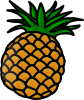 FRUTAAbacaxiLaranjaAbacateAcerola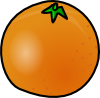 FRUTAAbacaxiLaranjaAbacateAcerola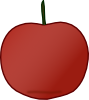 FRUTAAbacaxiLaranjaAbacateAcerola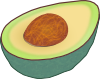 VERDURAMandiocaTomateAlfacePimentão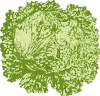 VERDURAMandiocaTomateAlfacePimentão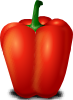 VERDURAMandiocaTomateAlfacePimentão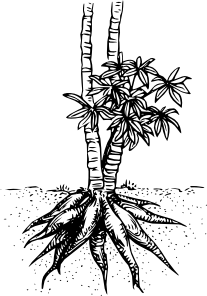 VERDURAMandiocaTomateAlfacePimentão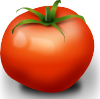 LACTICÍNIOSIogurteLeiteQueijoManteiga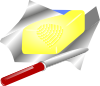 LACTICÍNIOSIogurteLeiteQueijoManteiga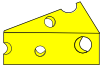 LACTICÍNIOSIogurteLeiteQueijoManteiga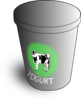 LACTICÍNIOSIogurteLeiteQueijoManteiga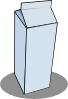 CARNECarne de boiCarne de porcoFrangoCarne de cordeiro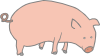 CARNECarne de boiCarne de porcoFrangoCarne de cordeiro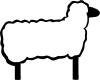 CARNECarne de boiCarne de porcoFrangoCarne de cordeiro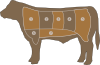 CARNECarne de boiCarne de porcoFrangoCarne de cordeiro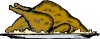 BEBIDASÁguaSucoVinho Cerveja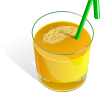 BEBIDASÁguaSucoVinho Cerveja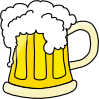 BEBIDASÁguaSucoVinho Cerveja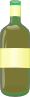 BEBIDASÁguaSucoVinho Cerveja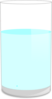 SOBREMESASSalada de frutasSorveteBoloBala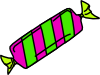 SOBREMESASSalada de frutasSorveteBoloBala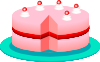 SOBREMESASSalada de frutasSorveteBoloBala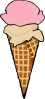 SOBREMESASSalada de frutasSorveteBoloBala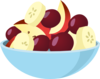 Fruta ABACAXILARANJAABACATEACEROLAVerduraMANDIOCATOMATEALFACEPIMENTÃOLacticíniosIOGURTELEITEQUEIJOMANTEIGACarneCARNE DE BOICARNE DE PORCOFRANGOCARNE DE CORDEIROBebidasÁGUASUCOVINHOCERVEJASobremesasSALADA DE FRUTASSORVETEBOLOBALA